Additional information for:

Genotyping by low-coverage whole-genome sequencing in intercross pedigrees from outbred founders: a cost efficient approach 
Yanjun Zan, Thibaut Payen, Mette Lillie, Christa F. Honaker, Paul B. Siegel and Örjan Carlborg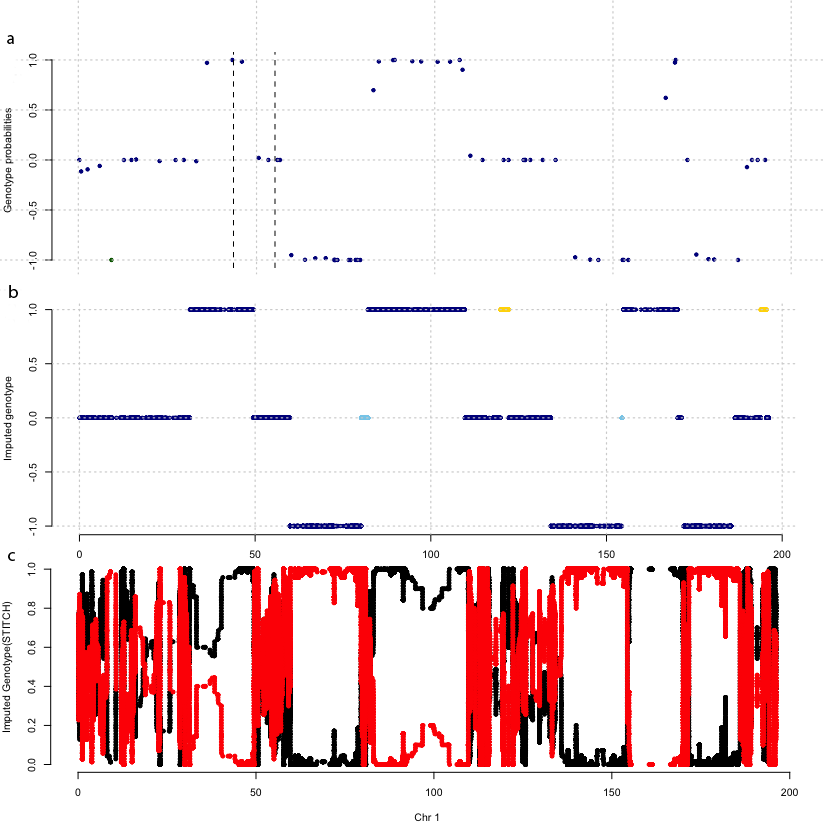 Figure S3. Comparison of the founder mosaic in one F2 offspring obtained using individual SNP-genotypes (A), to that obtained from our method (B) and STITCH (C) using the same low-coverage sequence data.